Learning progression exemplar - reading comprehensionAn annotated progression exemplar for reading comprehension
Average ZPD in the Year 5 classA High-ability student’s ZPD 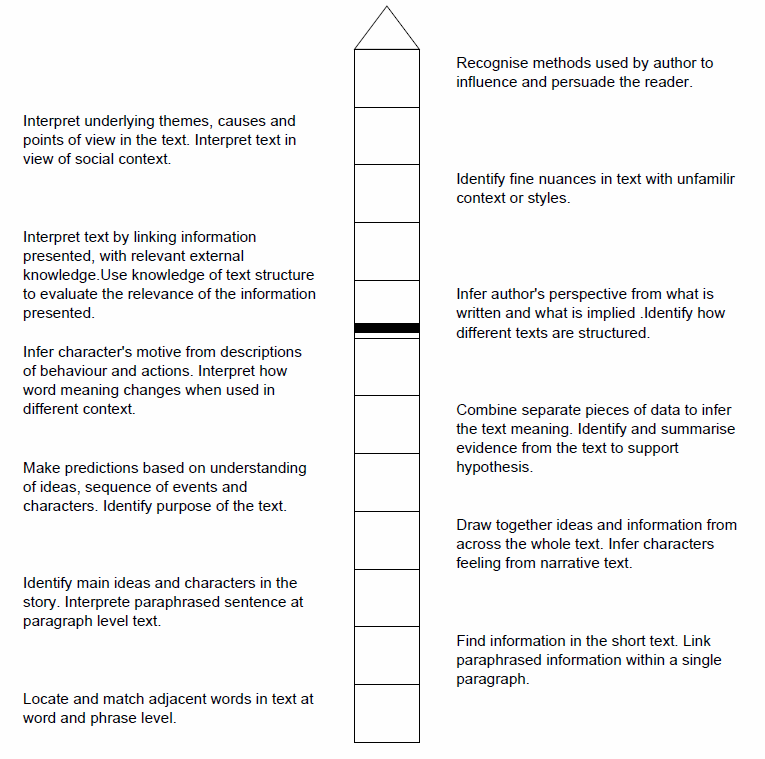 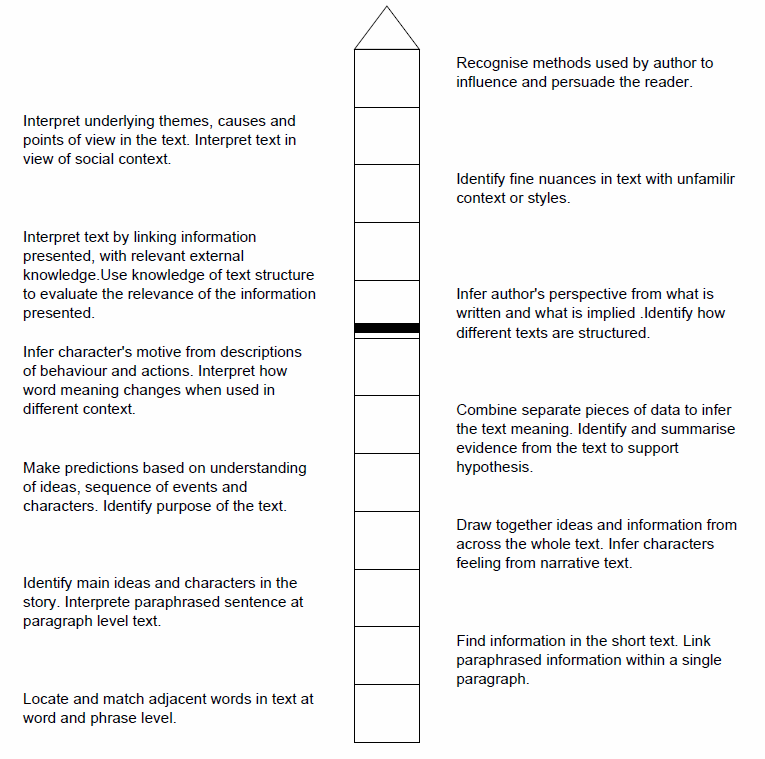 